Publicado en  el 09/07/2014 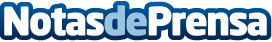 myOpel.es sigue creciendo y entrega dos nuevos Opel Mokka   La plataforma de servicios al cliente de Opel en España supera los 140.000 usuarios y es una de las más exitosas de Europa.Datos de contacto:OPELNota de prensa publicada en: https://www.notasdeprensa.es/myopel-es-sigue-creciendo-y-entrega-dos-nuevos_1 Categorias: Automovilismo Industria Automotriz http://www.notasdeprensa.es